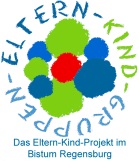 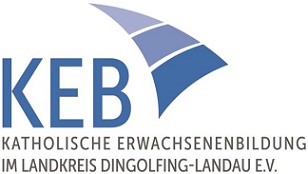 Abrechnung für Eltern-Kind-GruppenBitte das Formular auch auf der Rückseite sorgfältig ausfüllen und unterschreiben!Gruppenstunden + Themenabend der LeiterinErklärung: Es wird versichert, dass diese Veranstaltung bei keiner anderen Stelle abgerechnet wird. Ich habe zur Kenntnis genommen, dass das Honorar von der KEB nicht versteuert wird und ggf. von mir selbst versteuert werden muss (nach § 3 Nr. 26 Einkommenssteuer-gesetz beträgt der derzeitige Steuerfreibetrag 2400 € jährlich).Die Gruppe kooperiert miteinem Frauenbund-Zweigverein odereinem anderen Verband: (Falls es diese Kooperation gibt, bitte bei jeder Abrechnung ankreuzen)Das Defizit soll überwiesen werden an:Bitte einsenden an (Empfänger):Eltern-Kind-Gruppe inEltern-Kind-Gruppe inAn die (regionale)KEB - Kath. ErwachsenenbildungOrt:Dingolfing-Landau e.V.Pfarrei:Pfarrplatz 12Verband84130 DingolfingDatum desUhrzeitErwach-seneErwach-seneKinderKinderTreffensvon / bis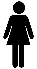 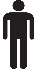 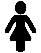 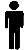 Thema des Gespräches:ThemenabendThemenabendThemenabendThemenabendThemaThemaThemaDatumUhrzeitErwachseneThemenabendThemenabend(   ) nur für 1 EKG(   ) nur für 1 EKG(   ) nur für 1 EKG(   ) für mehrere EKGs(   ) offen für alleLeiter*in:Name, VornameDatum, UnterschriftDatum, UnterschriftDatum, UnterschriftStraße, PLZ, OrtStraße, PLZ, OrtStraße, PLZ, OrtTelefonKostenHonorarTreffená 30,- € / 35,- €Treffená 30,- € / 35,- €Treffená 30,- € / 35,- €Treffená 30,- € / 35,- €=€EinnahmenEinnahmenEinnahmenEinnahmenEinnahmenEinnahmenEinnahmenTeilnahmegebührenTeilnahmegebührenx 3,50 € (3,80 €)x 3,50 € (3,80 €)x 3,50 € (3,80 €)=€Überschuss/ DefizitÜberschuss/ DefizitÜberschuss/ DefizitÜberschuss/ DefizitÜberschuss/ Defizit=€Kontoinhaber*inBankIBANBICDen Überschuss von €Den Überschuss von €habe ich aman die regionale KEB – Katholische EB überwiesen.an die regionale KEB – Katholische EB überwiesen.an die regionale KEB – Katholische EB überwiesen.an die regionale KEB – Katholische EB überwiesen.an die regionale KEB – Katholische EB überwiesen.an die regionale KEB – Katholische EB überwiesen.Leiter*in:Leiter*in:Leiter*in:Leiter*in:Leiter*in:Für die Pfarrei/den Verband:Datum, UnterschriftDatum, UnterschriftDatum, UnterschriftDatum, UnterschriftDatum, UnterschriftANLAGENANLAGENVON DER REGIONALEN KEB – KATH. ERWACHSENENBILDUNG AUSZUFÜLLENVON DER REGIONALEN KEB – KATH. ERWACHSENENBILDUNG AUSZUFÜLLENVON DER REGIONALEN KEB – KATH. ERWACHSENENBILDUNG AUSZUFÜLLENVON DER REGIONALEN KEB – KATH. ERWACHSENENBILDUNG AUSZUFÜLLENVON DER REGIONALEN KEB – KATH. ERWACHSENENBILDUNG AUSZUFÜLLENVON DER REGIONALEN KEB – KATH. ERWACHSENENBILDUNG AUSZUFÜLLENVON DER REGIONALEN KEB – KATH. ERWACHSENENBILDUNG AUSZUFÜLLENVON DER REGIONALEN KEB – KATH. ERWACHSENENBILDUNG AUSZUFÜLLENVON DER REGIONALEN KEB – KATH. ERWACHSENENBILDUNG AUSZUFÜLLENVON DER REGIONALEN KEB – KATH. ERWACHSENENBILDUNG AUSZUFÜLLENVON DER REGIONALEN KEB – KATH. ERWACHSENENBILDUNG AUSZUFÜLLENVON DER REGIONALEN KEB – KATH. ERWACHSENENBILDUNG AUSZUFÜLLENTeilnahmeliste(n)Kosten            (++)=€Themenabend-Protokoll(e)./. Teilnahmegebühr für ./. Teilnahmegebühr für ./. Teilnahmegebühr für Pers.Pers.-€./. Teilnahmegebühr für Supervision./. Teilnahmegebühr für Supervision./. Teilnahmegebühr für Supervision./. Teilnahmegebühr für Supervision./. Teilnahmegebühr für Supervision./. Teilnahmegebühr für Supervision./. Teilnahmegebühr für Supervision./. Teilnahmegebühr für Supervision-€Die Formulare sind unterDie Formulare sind unterAuszahlungsbetragAuszahlungsbetragAuszahlungsbetragAuszahlungsbetragAuszahlungsbetragAuszahlungsbetragAuszahlungsbetragAuszahlungsbetrag=€www.keb-regensburg.de verfügbar.www.keb-regensburg.de verfügbar.Sachlich und rechnerisch richtigSachlich und rechnerisch richtigSachlich und rechnerisch richtigSachlich und rechnerisch richtigSachlich und rechnerisch richtigZur Zahlung angewiesenZur Zahlung angewiesenZur Zahlung angewiesenZur Zahlung angewiesenZur Zahlung angewiesenÜberwiesen amÜberwiesen amÜberwiesen amÜberwiesen amÜberwiesen amDatum, UnterschriftDatum, UnterschriftDatum, UnterschriftDatum, Unterschrift